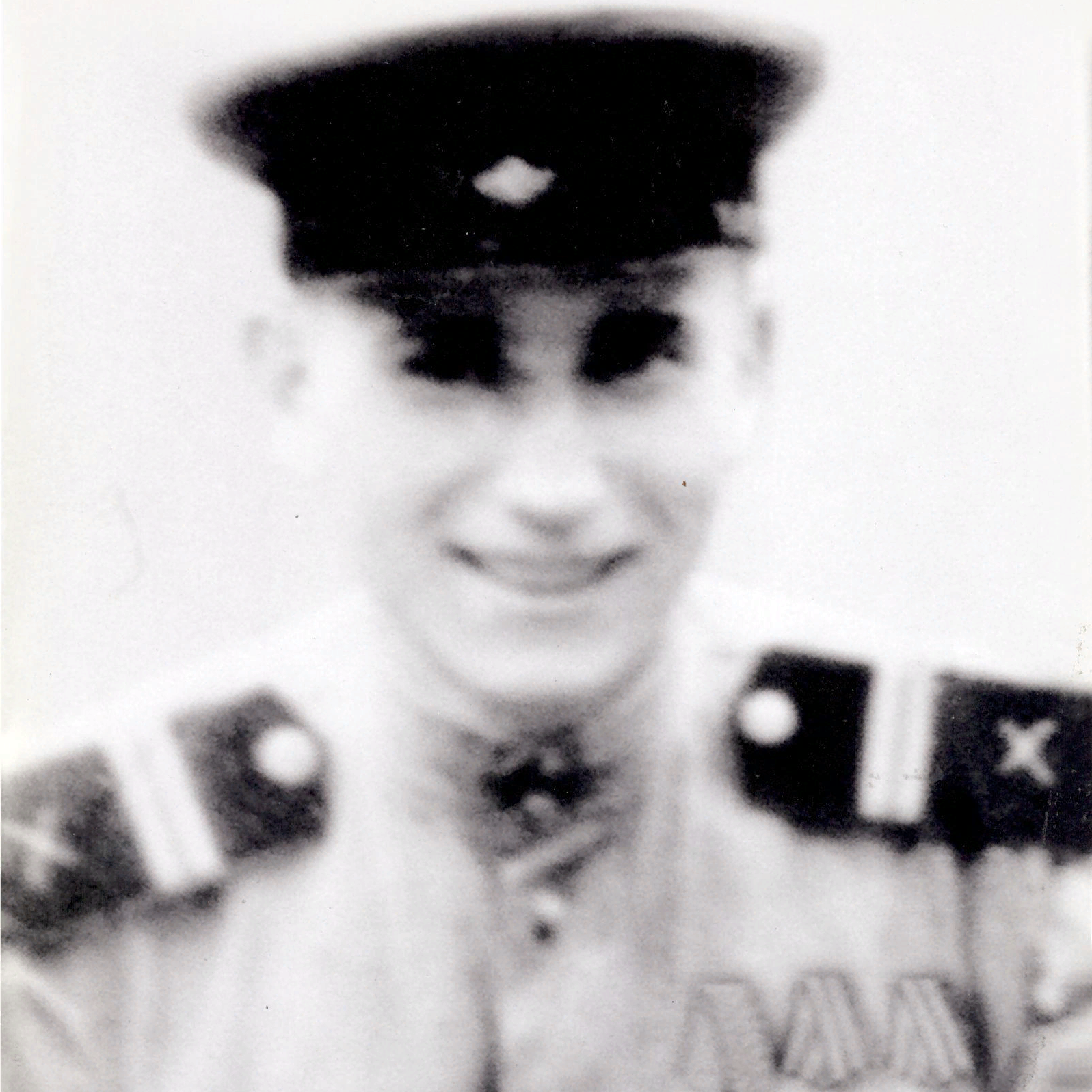 ПенкинНиколай Васильевич.